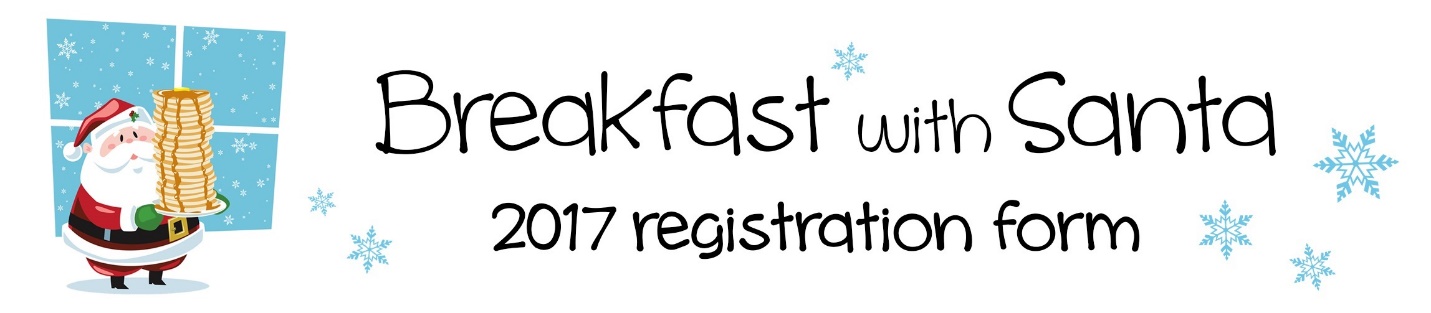 Please print legiblyName: ___________________________________________ Phone: _____________________________Email: _______________________________________________________________________________Number of adults: __________________________ Number of children: __________________________Which is your preferred seating time?		 8:30 am	 9:30 am	 10:30 amWhich is your second-preferred seating time? 	 8:30 am	 9:30 am	 10:30 amAmount enclosed: __________________________________ Check number: ______________________Would you like receipt mailed or emailed? 	 Mailed	 Emailed	 Walk-inIf mailed, please provide an address: ____________________________________________________________________________________________________________________________________________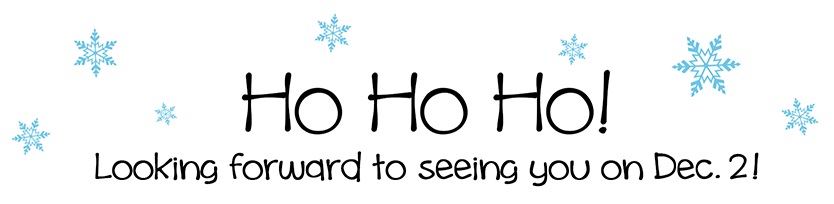 Mail your registration form with payment (check only, for safety) to Key Pen Parks, PO Box 70, Lakebay, WA 98349. You can also drop your form with payment (cash or check) by the park office at 5514 Key Peninsula Highway N., Lakebay, WA 98349. There is a drop box by the door, or regular business hours are from 8 am to 4:30 pm, Monday through Friday. Pre-sale ticket sales end at noon on Friday, Dec. 1.